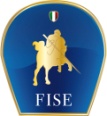 REQUISITI RICHIESTI PER ORGANIZZAREMANIFESTAZIONI DI INTERESSE FEDERALE DELLA DISCIPLINA DEL VOLTEGGIO 2020Il presente documento ha lo scopo di rendere edotto ogni Comitato Organizzatore che desideri proporsi per l’assegnazione delle Manifestazioni di Interesse Federale: Coppa delle Regioni 2020 e Campionati Italiani Volteggio 2020, di quali siano gli elementi e i requisiti necessari per assegnare una manifestazione federale e di quali oneri e impegni si assume il Comitato Organizzatore nei confronti di F.I.S.E.Le prescrizioni del presente documento sono obbligatorie e vincolanti per i Comitati Organizzatori che si proporranno per organizzare Manifestazioni di Interesse Federale. La semplice candidatura del Comitato organizzatore comporta l’accettazione delle condizioni indicate nel presente documento.CONDIZIONI TECNICHE ED ECONOMICHE RICHIESTE PER L’ASSEGNAZIONE DELLE MANIFESTAZIONI DI INTERESSE FEDERALE DELLA DISCIPLINA DEL VOLTEGGIO PER L’ANNO 2020.I Comitati Organizzatori che si propongono per aver assegnate una o più Manifestazioni si assumono ogni responsabilità economica e organizzativa conseguente, ben consapevoli che il numero dei partecipanti per il 2020 potrebbe non rispecchiare il dato storico degli anni precedenti. Il Comitato Organizzatore richiede quindi gli eventi - e li realizza quando assegnati da F.I.S.E. - sulla base di proprie esclusive valutazioni economiche e assumendosi i conseguenti rischi “aziendali”. È noto e riscontrato che il successo degli eventi risulta di anno in anno condizionato da più fattori: differente realtà territoriale dove lo stesso è organizzato; qualità di campi gara, aree tecniche, servizi logistici, offerti dall’impianto utilizzato dal Comitato Organizzatore, dall’impegno e dalle risorse organizzative e promozionali messe in campo dal Comitato.I Comitati Organizzatori debbono quindi essere consapevoli che la Federazione Italiana Sport Equestri è estranea ad ogni tipo di responsabilità relativa al successo o meno della Manifestazione assegnata sulla base della disponibilità offerta dal singolo Comitato Organizzatore.Anche alla luce di tali considerazioni F.I.S.E. può prevedere che l’assegnazione di alcune delle Manifestazioni in elenco sia abbinata d’ufficio ad altra, e la richiesta di assegnazione è presa in considerazione solo ove congiunta. Tali Manifestazioni abbinate per l’assegnazione sono indicate come “pacchetto” seguito dai nomi e date proposte per l’assegnazione del “pacchetto” di più manifestazioni diverse allo stesso Comitato Organizzatore, seppur è possibile che siano programmate in date diverse.In qualsiasi circostanza che il Comitato Organizzatore comunichi la rinuncia all’organizzazione della Manifestazione assegnatale sarà dovuta una penale a F.I.S.E. di € 3.000,00 complessive.La rinuncia comporterà quindi per il Comitato Organizzatore un costo di € 3.000,00 quale penale per l’annullamento di una Manifestazione di Interesse Federale. Medaglie ai primi tre classificati e coccarde a tutti i partecipanti sono a carico F.I.S.E. Dipartimento Volteggio.QUOTE DI ISCRIZIONICome da Regolamento F.I.S.E. in vigore. 1.7.3 TASSA DI ISCRIZIONE - Coppa delle Regioni Campionati ItalianiIl Comitato Organizzatore è obbligato ad inserire in programma il dettaglio degli eventuali costi aggiuntivi che possono essere gravati sui partecipanti nel rispetto dei limiti imposti dai Regolamenti F.I.S.E. in vigore.SPONSOR F.I.S.E.:Il Comitato Organizzatore che procede a richiedere l’assegnazione di una Manifestazione di Interesse Federale è consapevole ed espressamente accetta che in dette Manifestazioni di Interesse Federale, F.I.S.E. ha diritto di esporre e far partecipare gli sponsor F.I.S.E. anche con desk dedicati, box, espositori, esposizione di manifesti, banner, e altri prodotti promo pubblicitari.Per tale attività promo pubblicitaria, sulla base anche degli impegni assunti con detti sponsor F.I.S.E., la Federazione ha diritto ad utilizzare – senza alcun costo né onere - spazi dell’impianto sportivo, in cui il Comitato Organizzatore assegnatario della Manifestazione organizza il concorso, concordandone la collocazione.F.I.S.E. in analoga maniera ha diritto a promuovere la propria attività istituzionale e le proprie iniziative sportive.L’identificazione degli spazi da dedicare a sponsor F.I.S.E. o a F.I.S.E. stessa ha prelazione sulla collocazione di materiale promo pubblicitario, desk, box, stand del Comitato Organizzatore o di sponsor acquisiti da questo.CATEGORIE AGGIUNTE La Federazione si riserva di autorizzare in sede di approvazione del programma di concorso l’opportunità ed il numero dell’eventuale programmazione di categorie o prove o gare aggiunte.Ove autorizzato l’inserimento di categorie o prove o gare aggiunte dovrà comunque essere programmato in orari e campi che lascino priorità alle gare nella Programmazione di Interesse Federale.Le iscrizioni alle categorie di interesse federale hanno priorità rispetto a quelle per le categorie aggiunte. ASSEGNAZIONE MANIFESTAZIONELa F.I.S.E. - ricevute le candidature dei Comitati Organizzatori interessati e disponibili a organizzare le Manifestazioni di Interesse Federale – decide, a seguito delle valutazioni e proposte del Direttore Sportivo al Consiglio Federale, secondo criteri di opportunità (distribuzione delle Manifestazioni sul territorio nazionale, anche in funzione del fattore climatico legato alla stagione in cui è programmata la manifestazione, dotazioni di campi e attrezzature di cui ciascun richiedente dispone, aspetti logistici, collocazione sul territorio nazionale dell’impianto proposto, anche in relazione alla possibile provenienza territoriale dei partecipanti, ecc.) a quale Comitato Organizzatore affidare l’organizzazione di ciascuna Manifestazione. La decisione del Consiglio Federale F.I.S.E. è comunque autonoma, indipendente ed insindacabile.F.I.S.E. provvede quindi a stilare un calendario delle Manifestazioni di Interesse Federale per l’anno 2020, richiedendo a ciascun Comitato Organizzatore individuato per ospitare ed organizzare una o più di queste, di confermare la disponibilità.Entro e non oltre 50 giorni prima della Manifestazione il Comitato Organizzatore proporrà a F.I.S.E. il programma definitivo della Manifestazione, concordandone i contenuti con il Dipartimento Competente o il Delegato F.I.S.E, ove nominato.F.I.S.E. provvede infine ad approvazione del programma così definito, assegnando definitivamente la Manifestazione, e ne autorizzata la pubblicazione sul sito internet federale.ASSEGNAZIONE MANIFESTAZIONE IN DEROGA:La F.I.S.E. si riserva - per motivi correlati alla programmazione specifica degli eventi, a fattori climatici, a necessità sopravvenute, all’esigenza di individuazione di sede con caratteristiche che comporti un forte impatto promozionale - di poter deliberare l’assegnazione ad un Comitato Organizzatore anche in deroga alle caratteristiche della struttura richieste da questo documento, anche ove fosse utile diversamente programmare il numero di giornate di gara rispetto a quanto di seguito previsto. STESURA PROGRAMMA GARE:La stesura dei programmi delle manifestazioni dovrà essere concordata tra il Comitato Organizzatore e il Dipartimento Competente della F.I.S.E. e dallo stesso formalmente approvata.Ufficiali di Gara e Servizi di gara con oneri a carico del Comitato organizzatore:la scelta e nomina degli Ufficiali di Gara, delle Segreterie di Concorso (Presidenti, Giudici e Steward) è effettuata da F.I.S.E., eventualmente consultando il Comitato Organizzatore.TECNICI, DELEGATI E FUNZIONARI federali:Quando ritenuto opportuno la F.I.S.E. prevede la presenza di un Delegato Federale che rappresenta la F.I.S.E. e collabora con il Presidente di Giuria e con il responsabile del Comitato Organizzatore per la migliore riuscita dell’evento.Indennità di funzione e rimborsi spese a carico F.I.S.E.ISPEZIONE FEDERALECon congruo anticipo rispetto all’inizio della manifestazione, il Delegato nominato dalla Federazione oppure - ove non nominato - il Presidente di Giuria, prende contatti con il Responsabile nominato dal Comitato Organizzatore per l’effettuazione di un sopralluogo al fine di verificare gli aspetti programmatici, organizzativi, logistici e tecnici della manifestazione.Il Comitato Organizzatore nomina un proprio rappresentante e gli addetti al Cerimoniale in numero adeguato alla manifestazione.  Il rappresentante concorda con il Delegato FISE e il Presidente di Giuria le modalità delle premiazioni.Il Comitato Organizzatore è tenuto a prestare la massima collaborazione al Delegato FISE, rendendosi disponibile ad effettuare gli interventi dallo stesso richiesti al fine della riuscita ottimale della manifestazione.TERRENI / CAMPIIl Comitato Organizzatore, che ospita una Manifestazione di Interesse Federale, deve garantire l’adeguata qualità dei terreni nei campi gara e nei campi prova.Deve inoltre garantire degli spazi riservati per il lavoro del cavallo montato, separati dai campi prova ed opportunamente segnalati. ATTREZZATURE OBBLIGATORIE CAMPI GARAIl Campo Gara e il Campo Prova devono essere indoor; deve essere di materiale morbido ed elastico e ben livellato. L'altezza del soffitto deve essere di almeno 5 m. Il pubblico deve distare almeno 13-14 m. dal centro del circolo di gara. Il Campo Gara deve misurare almeno 20 m di diametro; Il tavolo dei Giudici deve essere posizionato preferibilmente su una pedana a circa 50-60 cm da terra.La postazione del Presidente di Giuria, contrassegnata con la lettera A, deve trovarsi di fronte all'entrata in campo gara. Gli altri Giudici vengono posizionati ad eguale distanza dal Presidente e le postazioni contrassegnate da lettere in ordine crescente. Ogni Giudice deve aver a disposizione un Segretario.SCUDERIEIl Comitato Organizzatore provvede a fornire ai concorrenti che ne fanno richiesta all’atto dell’iscrizione box idoneo al ricovero del cavalo durante la manifestazione. Il Comitato Organizzatore deve fornire il box vuoto senza residui di lettiere precedenti.Fermo restando quanto disposto dai singoli Regolamenti di disciplina, i box devono avere le seguenti caratteristiche:Beverini allacciati e funzionanti;Tetti opportunamente ombreggiati nei mesi estivi;Prese di corrente accessibile in zona box.Inoltre le scuderie devono essere opportunamente protette da adeguato sistema di scorrimento delle acque pluviali.IMPIANTO DI AMPLIFICAZIONE E AUDIOIl Comitato Organizzatore deve disporre di un impianto audio che consenta il corretto svolgimento di tutte le categorie con base musicale. Garantire che le comunicazioni tecniche e di servizio risultino chiare e nitide nell’area della competizione (campo gara, campo prova e relative tribune). Nel corso della manifestazione il Comitato Organizzatore garantisce un adeguato sottofondo musicale con l’accortezza della diffusione della musica durante le gare a volume adeguato a non infastidire il pubblico e i cavalli.MONITOR Il Comitato Organizzatore è tenuto a collocare tre monitor in aree visibili che trasmettano in tempo reale i percorsi di gara, oltre ai risultati conseguiti dai binomi immediatamente precedenti. Eventuali esenzioni potranno essere concordate con il Delegato FISE per comprovati motivi tecnici e/o logistici.PARCHEGGI GRATUITIIl Comitato Organizzatore deve provvedere ad un parcheggio auto adeguato all’afflusso del pubblico con personale addetto al controllo.Inoltre il Comitato Organizzatore dovrà predisporre un parcheggio van con punti acqua e luce e personale addetto al controllo.VIABILITA’Il Comitato Organizzatore deve predisporre idonea segnaletica stradale per raggiungere il luogo della manifestazione dall’uscita autostradale più vicina.RISTOROL’impianto che ospita la Manifestazione di Interesse Federale deve essere dotato di un numero adeguato di punti di ristoro, idonei a soddisfare l’affluenza di pubblico prevista per l’evento.In particolare è auspicato il posizionamento di un punto ristoro fruibile per gli addetti ai lavori nei pressi delle scuderie.In occasione delle manifestazioni giovanili, F.I.S.E. raccomanda il rispetto delle normative vigenti in materia di somministrazione di alcolici, in particolar modo in occasione di eventuali feste serali.CONDIZIONI DI DECORO ED IGIENEL’impianto che ospita la Manifestazione di Interesse Federale deve essere costantemente tenuto in ordine e pulito (particolare attenzione dovrà essere posta al frequente intervento di mantenimento in buone condizioni di pulizia dei servizi igienici per il pubblico, di rimozione di immondizie, di svuotamento dei siti identificati per il deposito dello stallatico, ecc.). PUNTO INFO F.I.S.E.Il Comitato Organizzatore deve sempre rendersi disponibile a predisporre, quando richiesto dalla F.I.S.E., un’area idonea per l’allestimento di una tenda/gazebo, che verrà fornita dalla Federazione, presso la quale soggetti incaricati dalla Federazione stessa forniranno assistenza di carattere informativo e promozionale agli utenti. Il Comitato Organizzatore chiederà allo Speaker della manifestazione di segnalare più volte nel corso delle giornate attraverso comunicazioni all’altoparlante la presenza di tale servizio.CERIMONIA DI ALZA E AMMAINA BANDIERA (solo per i Campionati)Alle ore 12.00 del primo giorno di gara – o al diverso orario disposto dal Programma della Manifestazione e/o concordato con il Delegato FISE in funzione della programmazione delle singole gare - deve essere eseguito il cerimoniale di alza bandiera con esecuzione dell’inno nazionale (musica e parole).Durante l’inno il Presidente di Giuria dispone la sospensione del lavoro dei cavalli in campo prova.La cerimonia dell’ammaina bandiera deve essere eseguita l’ultimo giorno di concorso nel corso dell’ultima premiazione.CERIMONIALE DI PREMIAZIONEIn occasione delle categorie più importanti della manifestazione dovrà essere posta particolare attenzione alle cerimonie di premiazione, momento in cui viene reso il tributo ai migliori in campo, curandone la coreografia e predisponendo un adeguato addobbo floreale.Salve avverse condizioni meteorologiche o motivate valutazioni dell’Organo Giudicante.Le cerimonie di premiazione devono svolgersi di fronte al pubblico.Durante le premiazioni delle Finali (Campionati) e comunque delle gare maggiormente significative della manifestazione, i lavori in campo gara devono essere interrotti, salvo motivata decisione del Presidente di Giuria.Durante le premiazioni delle Finali (Campionati) sono sempre premiati e chiamati in campo anche i proprietari dei cavalli vincitori e gli istruttori di allievi Under 18.La zona di premiazioni deve essere delimitata da due colonne o altro arredo equivalente ed arricchita con addobbi floreali; a terra deve essere stesa una guida dal tavolo dei premi alla zona di posizionamento dei premiandi. È necessaria la presenza di un podio per i primi tre classificati utilizzato in base alle indicazioni del Presidente di Giuria in relazione alla tipologia di premiazione da effettuare. Il Comitato Organizzatore deve prevedere la presenza di un accompagnatore per la consegna dei premi. Lo speaker durante la premiazione dovrà possibilmente essere presente in campo con il microfono.TRASMISSIONE RISULTATILe Segreterie di Concorso devono inviare tassativamente in tempo reale, alla fine di ogni singola prova, i risultati delle categorie e delle eventuali classifiche finali all’ufficio stampa federale (ufficiostampa@fise.it).I risultati devono essere in formato PDF e devono contenere le seguenti ulteriori informazioni:Circolo di appartenenza, Istruttore e Regione di appartenenza del Cavaliere, Squadra o partecipante.COMUNICAZIONE E MARKETINGIl Comitato Organizzatore deve prevedere la presenza di un Ufficio Stampa che svolga idonea attività per diffondere la manifestazione e che tenga i contatti con l’Ufficio Stampa federale durante la manifestazione e, qualora richiesto dalla Federazione, predisporre eventuale postazione stampa.Ai fini della divulgazione delle notizie relative all’evento, deve consentire l’accesso nelle strutture del Comitato Organizzatore, ivi compresi i campi (in accordo con il Delegato FISE, il Presidente di Giuria), a TV, fotografi e/o giornalisti accreditati dalla Federazione.Il Comitato Organizzatore inoltre deve predisporre, qualora fosse necessario e su indicazione della Federazione, idonee postazioni per posizionamento telecamere.Il Comitato Organizzatore deve garantire a F.I.S.E., a titolo gratuito, la possibilità di trasmettere in streaming sul sito federale le riprese della manifestazione sportiva.Il Comitato Organizzatore dovrà comunicare preventivamente a F.I.S.E. eventuali sponsor della manifestazione e F.I.S.E. si riserva la possibilità di rifiutare sponsor ritenuti inadeguati alla tipologia di manifestazione.TRASMISSIONE FOTOIl Comitato Organizzatore deve provvedere ad inviare tempestivamente, entro la giornata di chiusura dell’evento, all’Ufficio Stampa federale (ufficiostampa@fise.it) il materiale fotografico, specificatamente richiesto di volta in volta dall’ufficio stampa stesso.-----------------------Resta inteso che il Comitato organizzatore dichiara di assumersi ogni responsabilità in ordine all'osservanza degli accordi in essere tra il Comitato Organizzatore stesso e F.I.S.E., dei Regolamenti Federali generali e di disciplina, dei Programmi Federali di disciplina, delle norme di sicurezza previste dalla legislazione vigente e di essere in possesso delle necessarie autorizzazioni previste dalla vigente legislazione per lo svolgimento della manifestazione sportiva assegnata.Le eventuali modifiche alle condizioni generali, che vengono specificamente previste per le singole manifestazioni, sono illustrate nella scheda in calce a questo documento, in riferimento alla singola Manifestazione. Per ogni Manifestazione possono essere fornite nel documento in calce alcuni dati relativi ai partecipanti registrati nell’anno precedente in ognuno degli eventi proposti o in eventi analoghi. Inoltre sono esposte alcune specificità dell’impostazione regolamentare della singola Manifestazione, ove previste.Resta altresì inteso che la F.I.S.E. si riserva di richiedere al Comitato Organizzatore in qualsiasi momento, caratteristiche o adeguamenti che, a proprio insindacabile giudizio appaiono necessari ai fini del buon esito della manifestazione. Si conclude ricordando che, ai fini dell’assegnazione delle “Manifestazioni di Interesse Federale”, non saranno prese in esame le richieste dei Comitati Organizzatori risultanti morosi con la Federazione all’atto dell’assegnazione.MANIFESTAZIONI FEDERALI DISCIPLINA VOLTEGGIO 2020MANIFESTAZIONI FEDERALI DISCIPLINA VOLTEGGIO 2020MANIFESTAZIONI FEDERALI DISCIPLINA VOLTEGGIO 2020MANIFESTAZIONI FEDERALI DISCIPLINA VOLTEGGIO 2020MANIFESTAZIONI FEDERALI DISCIPLINA VOLTEGGIO 2020MANIFESTAZIONEDATAPARTECIPANTI 2019CONTRIBUTO PREVISTO ORGANIZZAZIONE EVENTO A CARICO FISE1COPPA delle REGIONI 2020 6-7 giugno140 ludiche 124 agonistico 35 cavalli 8 regioni rappresentate1.500,002CAMPIONATI ITALIANI di VOLTEGGIO 202015-18 ottobre175 ludico;150 agonistico; 28 società;42 cavalli2.000,00la Finale TROFEO Barbara Morani e il TROFEO delle Regioni si svolgeranno durante i Campionati ItalianiMEDAGLIE E COCCARDE PER LE MANIFESTAZIONI A CARICO FISE